Międzynarodowy Konkurs                                   Kangur Matematyczny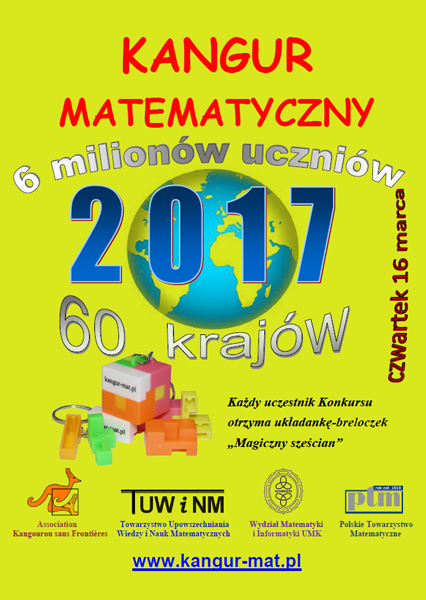 Dnia 16 marca 2017 roku (czwartek) o godzinie 9:00 w naszej szkole odbędzie się XXVI edycja Międzynarodowego Konkursu Matematycznego KANGUR. Każdy uczestnik Konkursu otrzyma układankę - breloczek "Magiczny sześcian”.Konkurs odbywa się w trzech grupach (w zależności od klasy):Żaczek: klasy 1 i 2,Maluch: klasy 3 i 4,Benjamin: klasy 5 i 6.Regulamin i szczegóły konkursu znajdują się na stronie internetowej: http://www.kangur-mat.pl w zakładce – zasady.Wszystkim uczniom biorącym udział w konkursie życzymy powodzenia.